ANEXO 4SOLICITUD DE MAD CARGOS 2019-2020LA PRESENTE SOLICITUD REVISTE CARÁCTER DE DECLARACION JURADAApellido y Nombre: …………………………………………………………………………………………..CUIL Nº: ………………………………Teléfono: ……………… Cel…………………………………..Domicilio real: ………………………………..Localidad…………………Distrito……………………………Domicilio constituido…………………………Localidad…………………Distrito……………………………DOCUMENTACION QUE SE ACOMPAÑA (detalle y cantidad de folios): ………………………………………………………………………………………………………………… …………..………………………………………………………………………………………… …………..………………………………………………………………………………………… …………..SITUACION DE REVISTA TITULAR EN ESTABLECIMIENTOS DE GESTION ESTATAL Y/O PRIVADA(*) Si se desempeña en Anexo o Extensiòn deberá indicarse el número de los mismos y de la Sede a la que pertenecenTITULOS HABILITANTES QUE POSEEAdjuntar copia autenticada en caso de solicitar un cargo , materia, asig.diferente en el que es titular o diferente nivel o mod.FIRMA DEL DOCENTEAnexo 4 hoja 1IF-2019-15276810-GDEBA-DTCDGCYEpágina 1 de 5MAD 2019-2020CARGO TITULAR QUE ASPIRA TRASLADAR (Traslado Nº 1)Cargo:( **)Nivel/Modalidad:Antigüedad al 31/12/2018(**) En caso de desempeñarse como EMATP indicar Especialidad.Fecha de toma de posesió ………/………../………….(como titular interino o por Ley)Consignar las dos últimas calificaciones obtenidas en el cargo que aspira trasladar en cualquier situación de revista. Si no posee calificación en los años inmediatos anteriores, consigne las ultimas que tuviese. Si desempeña funciones jerárquicas transitorias, las calificaciones en las mismas resultan válidas.Indique si se encuentra en algunas de estas situaciones previstas en la Ley 10579 (*)Ultimo MAD obtenido sobre la base que aspirar tasladar (fecha)Renuncias al MAD obtenido en lo que aspira trasladar (fecha)En caso de no completar los datos se considerará que el docente no se halla alcanzado por dichas situacionesFIRMA DEL DOCENTEIF-2019-15276810-GDEBA-DTCDGCYEpágina 2 de 5MAD 2019-2020DESTINOS EN LOS QUE SOLICITA TRASLADO(traslado Nº 1)Ascensos y descensos de jerarquía:(solo para quienes obtuvieron el cargo jerárquico por Concurso de Títulos, Antecedentes y Oposición o Títulos y Antecedentes):Promoción: Fecha…………………………….Resolución:…………………………………………………Se consignará la sede en todos los casos. De solicitar Anexo o Extensiòn deberá indicarse el número de los mismos y de la Sede a la que pertenecenFIRMA DEL DOCENTEAnexo 4 hoja 2IF-2019-15276810-GDEBA-DTCDGCYEpágina 3 de 5MAD 2019-2020CARGO TITULAR QUE ASPIRA TRASLADAR (Traslado Nº 2)Cargo: (**)Nivel/Modalidad:Establecimiento:	Distrito:NOAntigüedad al 31/12/2018(**) En caso de desempeñarse como EMATP indicar Especialidad.Fecha de toma de posesió …………./………../…………..(como titular interino o por Ley)Calificación de los dos	AÑO:…………………Calificación…………………………últimos añosAÑO: ………………..Calificación…………………………Consignar las dos últimas calificaciones obtenidas en el cargo que aspira trasladar en cualquier situación de revista. Si no posee calificación en los años inmediatos anteriores, consigne las ultimas que tuviese. Si desempeña funciones jerárquicas transitorias, las calificaciones en las mismas resultan válidas.Indique si se encuentra en algunas de estas situaciones previstas en la Ley 10579  (*)Ultimo MAD obtenido sobre la base que aspirar tasladar (fecha)Renuncias al MAD obtenido en lo que aspira trasladar (fecha)En caso de no completar los datos se considerará que el docente no se halla alcanzado por dichas situacionesFIRMA DEL DOCENTEIF-2019-15276810-GDEBA-DTCDGCYEpágina 4 de 5MAD 2019-2020DESTINOS EN LOS QUE SOLICITA TRASLADO(traslado Nº 2)Ascensos y descensos de jerarquía:(solo para quienes obtuvieron el cargo jerárquico por Concurso de Títulos, Antecedentes y Oposición o Títulos y Antecedentes):Promoción: Fecha…………………………….Resolución:…………………………………………1º2º3º4º5º6º7º8º9º10ºSe consignará la sede en todos los casos. De solicitar Anexo o Extensiòn deberá indicarse el número de los mismos y de la Sede a la que pertenecenLugar y Fecha………………………………………………….FIRMA DEL DOCENTEAnexo 4 hoja 3IF-2019-15276810-GDEBA-DTCDGCYEpágina 5 de 5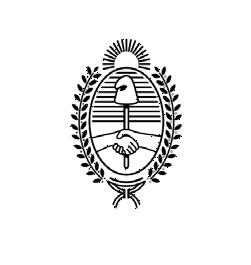 G O B I E R N O DE LA P R O V I N C I A DE B U E N O S A I R E S 2019 - Año del centenario del nacimiento de Eva María Duarte de PerónHoja Adicional de FirmasInforme gráficoNúmero: IF-2019-15276810-GDEBA-DTCDGCYELA PLATA, BUENOS AIRESJueves 6 de Junio de 2019Referencia: Anexo 4 MAD 2019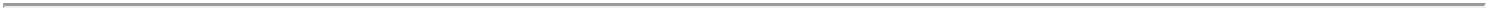 El documento fue importado por el sistema GEDO con un total de 5 pagina/s.Hector NuñezDirectorDirección de Tribunales de ClasificaciónDirección General de Cultura y EducaciónLA PRESENTE SOLICITUD SE REALIZA:LA PRESENTE SOLICITUD SE REALIZA:LA PRESENTE SOLICITUD SE REALIZA:Art………. Ley 10579Art………. Ley 10579Art………. Ley 10579(marcar con x lo que corresponda)(marcar con x lo que corresponda)(marcar con x lo que corresponda)CON RAZONESSIN RAZONESCON RAZONESSIN RAZONESCantidadEstablecimiento-NivelSede/Anexo/y/oModalidadDistritoExtensión (*)CargoHs.Cát.MódulosTITULOEXPEDIDO PORNº DE REGISTROEstablecimiento:Establecimiento:Distrito:Distrito:Distrito:PAD 2019Recurrido:SINONOCalificación de los dosAÑO:…………………Calificación…………………………últimos añosAÑO: ………………..Calificación…………………………AÑO: ………………..Calificación…………………………Sanción disciplinaria. Art. 132º Ap. II inc.c,d,e,fSanción disciplinaria. Art. 132º Ap. II inc.c,d,e,fSanción disciplinaria. Art. 132º Ap. II inc.c,d,e,fSanción disciplinaria. Art. 132º Ap. II inc.c,d,e,fSINOHastaSanción disciplinaria. Art. 132º Ap. II inc.c,d,e,fSanción disciplinaria. Art. 132º Ap. II inc.c,d,e,fSanción disciplinaria. Art. 132º Ap. II inc.c,d,e,fSanción disciplinaria. Art. 132º Ap. II inc.c,d,e,fSINOHastaSe encuentra cumpliendo suspensión Ar.t. 4ºSe encuentra cumpliendo suspensión Ar.t. 4ºSe encuentra cumpliendo suspensión Ar.t. 4ºSe encuentra cumpliendo suspensión Ar.t. 4ºSINOHastaSe encuentra cumpliendo suspensión Ar.t. 4ºSe encuentra cumpliendo suspensión Ar.t. 4ºSe encuentra cumpliendo suspensión Ar.t. 4ºSe encuentra cumpliendo suspensión Ar.t. 4ºSINOHastaLic.s/sueldo por causas particulares Art.114o.1Lic.s/sueldo por causas particulares Art.114o.1Lic.s/sueldo por causas particulares Art.114o.1Lic.s/sueldo por causas particulares Art.114o.1SINOHastaLic.s/sueldo por causas particulares Art.114o.1Lic.s/sueldo por causas particulares Art.114o.1Lic.s/sueldo por causas particulares Art.114o.1Lic.s/sueldo por causas particulares Art.114o.1SINOHastaDisponibilidad s/sueldoDisponibilidad s/sueldoDisponibilidad s/sueldoDisponibilidad s/sueldoSINODisponibilidad s/sueldoDisponibilidad s/sueldoDisponibilidad s/sueldoDisponibilidad s/sueldoSINOCambio de funciones Art. 121ºCambio de funciones Art. 121ºCambio de funciones Art. 121ºCambio de funciones Art. 121ºSINOCambio de funciones Art. 121ºCambio de funciones Art. 121ºCambio de funciones Art. 121ºCambio de funciones Art. 121ºSINOAccedió por Concurso SIAccedió por Concurso SIAccedió por Concurso SIAccedió por Concurso SINOA continuación marque con X lo que corresponda:Solicita traslado de cargo a horas y/o módulosSINOSolicita traslado de cargo a horas y/o módulosSINORecordar que sólo es en igual Nivel/Modalidad.Acepta establecimientos de Doble Escolaridad, Jornada CompletaAcepta establecimientos de Doble Escolaridad, Jornada CompletaAcepta establecimientos de Doble Escolaridad, Jornada CompletaAcepta establecimientos de Doble Escolaridad, Jornada CompletaAcepta establecimientos de Doble Escolaridad, Jornada CompletaNONORenuncia a la diferencia de carga horaria cuando la que aspira trasladarRenuncia a la diferencia de carga horaria cuando la que aspira trasladarRenuncia a la diferencia de carga horaria cuando la que aspira trasladarRenuncia a la diferencia de carga horaria cuando la que aspira trasladarRenuncia a la diferencia de carga horaria cuando la que aspira trasladarNOes mayor a la que solicita.es mayor a la que solicita.es mayor a la que solicita.NIVEL Y/OCARGO/AREA/ ESPACIOESTABLECIMIENTO/DISTRITO (NOMBRE)otorgado/no otorgadootorgado/no otorgadootorgado/no otorgadootorgado/no otorgadoNIVEL Y/OCURRICULARANEXO / EXTENSION *DISTRITO (NOMBRE)causalcausalcausalcausalORDENMODALIDAD1º2º3º4º5º6º7º8º9º10ºPAD 2019Recurrido:SISanción disciplinaria. Art. 132º Ap. II inc.c,d,e,fSanción disciplinaria. Art. 132º Ap. II inc.c,d,e,fSanción disciplinaria. Art. 132º Ap. II inc.c,d,e,fSanción disciplinaria. Art. 132º Ap. II inc.c,d,e,fSINOHastaSanción disciplinaria. Art. 132º Ap. II inc.c,d,e,fSanción disciplinaria. Art. 132º Ap. II inc.c,d,e,fSanción disciplinaria. Art. 132º Ap. II inc.c,d,e,fSanción disciplinaria. Art. 132º Ap. II inc.c,d,e,fSINOHastaSe encuentra cumpliendo suspensión Ar.t. 4ºSe encuentra cumpliendo suspensión Ar.t. 4ºSe encuentra cumpliendo suspensión Ar.t. 4ºSe encuentra cumpliendo suspensión Ar.t. 4ºSINOHastaSe encuentra cumpliendo suspensión Ar.t. 4ºSe encuentra cumpliendo suspensión Ar.t. 4ºSe encuentra cumpliendo suspensión Ar.t. 4ºSe encuentra cumpliendo suspensión Ar.t. 4ºSINOHastaLic.s/sueldo por causas particulares Art.114o.1Lic.s/sueldo por causas particulares Art.114o.1Lic.s/sueldo por causas particulares Art.114o.1Lic.s/sueldo por causas particulares Art.114o.1SINOHastaLic.s/sueldo por causas particulares Art.114o.1Lic.s/sueldo por causas particulares Art.114o.1Lic.s/sueldo por causas particulares Art.114o.1Lic.s/sueldo por causas particulares Art.114o.1SINOHastaDisponibilidad s/sueldoDisponibilidad s/sueldoDisponibilidad s/sueldoDisponibilidad s/sueldoSINODisponibilidad s/sueldoDisponibilidad s/sueldoDisponibilidad s/sueldoDisponibilidad s/sueldoSINOCambio de funciones Art. 121ºCambio de funciones Art. 121ºCambio de funciones Art. 121ºCambio de funciones Art. 121ºSINOCambio de funciones Art. 121ºCambio de funciones Art. 121ºCambio de funciones Art. 121ºCambio de funciones Art. 121ºSINOAccedió por Concurso SIAccedió por Concurso SIFecha toma posesión:Fecha toma posesión:Fecha toma posesión:Fecha toma posesión:Accedió por Concurso SIAccedió por Concurso SIFecha toma posesión:Fecha toma posesión:Fecha toma posesión:Fecha toma posesión:NOA continuación marque con X lo que corresponda:A continuación marque con X lo que corresponda:Solicita traslado de cargo a horas y/o módulosSolicita traslado de cargo a horas y/o módulosSINONOSolicita traslado de cargo a horas y/o módulosSolicita traslado de cargo a horas y/o módulosSINONORecordar que sólo es en igual Nivel/Modalidad.Adjuntar Título.Recordar que sólo es en igual Nivel/Modalidad.Adjuntar Título.Recordar que sólo es en igual Nivel/Modalidad.Adjuntar Título.SINORecordar que sólo es en igual Nivel/Modalidad.Adjuntar Título.Recordar que sólo es en igual Nivel/Modalidad.Adjuntar Título.Recordar que sólo es en igual Nivel/Modalidad.Adjuntar Título.SINOAcepta establecimientos de Doble Escolaridad, Jornada CompletaAcepta establecimientos de Doble Escolaridad, Jornada CompletaAcepta establecimientos de Doble Escolaridad, Jornada CompletaAcepta establecimientos de Doble Escolaridad, Jornada CompletaAcepta establecimientos de Doble Escolaridad, Jornada CompletaAcepta establecimientos de Doble Escolaridad, Jornada CompletaRenuncia a la diferencia de carga horaria cuando la que aspira trasladarRenuncia a la diferencia de carga horaria cuando la que aspira trasladarRenuncia a la diferencia de carga horaria cuando la que aspira trasladarSINONONORenuncia a la diferencia de carga horaria cuando la que aspira trasladarRenuncia a la diferencia de carga horaria cuando la que aspira trasladarRenuncia a la diferencia de carga horaria cuando la que aspira trasladarSINONONOes mayor a la que solicitaCARGO/AREA/ESTABLECIMIENTO/DISTRITOotorgado/no otorgado:otorgado/no otorgado:otorgado/no otorgado:otorgado/no otorgado:otorgado/no otorgado:NIVEL Y/OESPACIO CURRICULARANEXO / EXTENSION *DISTRITOcausalcausalcausalcausalcausalNIVEL Y/OESPACIO CURRICULARANEXO / EXTENSION *causalcausalcausalcausalcausalORDEN  MODALIDAD